PAUSE MERIDIENNEPour animer le temps de midi, nous proposerons de nouveau à la rentrée prochaine des activités périscolaires éducatives en lien avec des associations partenaires (Passion’n’Elan – TT Gerland –  Yogiplume). Nous avons sélectionné des activités variées qui permettront de : participer à une œuvre collective : Chorale ou Théâtre (Passion’n’Elan).goûter une activité créative, ludique : Stylisme ou Création de BD (nouveauté 2019 - Passion’n’Elan)développer des stratégies au travers du jeu : Echecs (Passion’n’Elan).pratiquer un sport de raquette : tennis de table (TT Gerland) pouvoir s’accorder une petite pause de relaxation :Yoga (Yogiplume)        Nous espérons que ce choix vous satisfera!Ces activités sont facultatives et basées sur le volontariat (l’enthousiasme de l’enfant et son adhésion sont nécessaires). Nous souhaitons que les enfants s’engagent sur l’année entière (pas de possibilité d’arrêter en dehors de la période d’essai). Cela nous semble très important que vous, parents, puissiez accompagner vos enfants dans cet engagement. Les enfants vont s’inscrire dans une dynamique de projet et de responsabilité. Deux  séances d’essai sont proposées pour permettre de tester et de s’engager en connaissance de cause. Les activités du midi sont exclusivement réservées aux élèves inscrits à la cantine de façon régulière (à partir de deux fois par semaine). Côté pratique : Les associations Passion’n’Elan, TT Gerland, Yogiplume organisent les activités dans le cadre de l’établissement et gèrent les inscriptions. Elles communiquent directement avec vous en cas de besoin.  Deux horaires possibles afin que cela ne soit pas la course, que les enfants aient suffisamment le temps de manger, de se dépenser et aussi de profiter de leur atelier.11h40 à 12h30 ou 12h30 à 13h20 La rotation de la cantine tiendra compte des enfants qui participeront à des ateliers.Les élèves seront mélangés, ce qui permettra aux enfants de différentes classes de mieux se connaître, de coopérer et favorisera l’entraide.Les places sont limitées à 12 ou 16 élèves selon les ateliers. Je vous invite à consulter le site des associations qui interviennent déjà pour certaines dans de nombreuses écoles catholiques  lyonnaises : www.passionnelan.com – www.yogiplume.fr – sylvainchometton@hotmail.comLaurence Renaud  -  Chef d’établissement   PASSION’N’ELAN 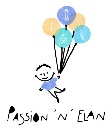 L’association Passion’n’Elan permet à des enfants de s’élancer dans la vie grâce à un large panel d’activités telles que le jeu d’échecs, le théâtre, la musique, la danse, le stylisme ou encore la bande dessinée (une vingtaine d’activités au total). Les intervenants de l’association, spécialisés dans leur discipline respective, animent les ateliers tout au long de l’année scolaire et travaillent au sein même de nos 35 écoles et collèges partenaires. Il s’agit d’établissements privés se situant dans l’agglomération lyonnaise. Le but de nos ateliers, dispensés dans une dimension à la fois ludique et éducative, est d’apporter à chaque enfant un enrichissement culturel, une occasion de développer des capacités qu’il a déjà mais dont il n’a pas forcément connaissance, ou de faire naître en lui une réelle passion qu’il pourra nourrir tout au long de sa scolarité. Chaque atelier se ponctue en fin d’année scolaire par un spectacle, un défilé, une exposition ou une remise des prix auxquels sont conviées les familles des élèves. Des stages multi activités sont également proposés durant les vacances scolaires. La diversité des ateliers proposés par Passion’n’Elan permet aussi aux enfants qui le souhaitent de découvrir chaque année une nouvelle activité, prenant ainsi à chaque rentrée scolaire… un nouvel élanTENNIS DE TABLE GERLAND     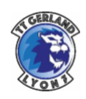 Le TT GERLAND est un club de Tennis de Table comptant à ce jour 720 adhérents,  qui propose aux écoles des initiations au Tennis de Table afin de faire découvrir cette activité. Nous intervenons ainsi dans de nombreuses écoles depuis plus de 10 ans (école Notre Dame St Joseph / école St André / école de la Rédemption / école de la CSI …).Le TT GERLAND organise également des stages multi-activités  à chaque période de vacances scolaires dans plusieurs salles (à  Gerland et Jean Macé notamment).L’année prochaine, nous proposerons  des séances de Tennis de Table aux enfants de l’école de l’Oratoire le mardi, de 11H40 à 12H30 (CP et CE1) et de 12H30 à 13H20 (CE2 à CM2). Jeux ludiques / entraînement Robot / Passage de grades / Matchs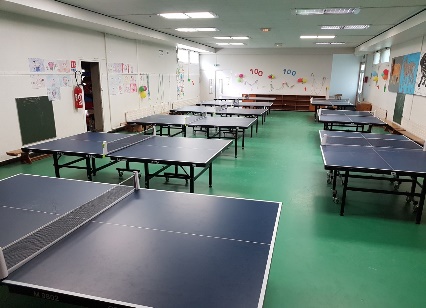 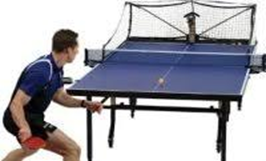     Yogiplume : Le Yoga et la Pleine Conscience pour les enfants et les ados à Lyon.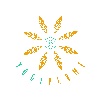 L’enfant, sans cesse stimulé par notre mode de vie, est par conséquent souvent agité.La pratique du yoga et de la méditation de Pleine Conscience lui permet d’apprivoiser ses émotions, de mieux se connaître autant physiquement qu’émotionnellement, de s’apaiser et donc très tôt de prendre confiance en lui. Ces pratiques peuvent apporter aux enfants une meilleure concentration et augmenter leur aptitude d’attention, d’observation et d’adaptation donc d’apprentissage à tous niveaux ce qui est une richesse en milieu scolaire.Yogiplume propose des cours de 6 à 11 ans basé sur des voyages thématiques, durant lesquels les enfants pratiquent des postures de hata yoga, des chansons, des respirations, des petites médiations et des relaxations tout en découvrant une belle histoire ! Un vrai moment de détente et de ressourcement pour eux!Lundi Mardi JeudiVendredi Jeu d’échecs de la GS au CM2Chorale de la GS au CM2Stylisme  du CP au CM2Théâtre du CP au CM2Yoga de la GS au CM2Tennis de table du CP au CM2Bande dessinée du CP au CM2